Об утверждении Порядка принятия администрацией Мариинско-Посадского муниципального округа Чувашской Республики и подведомственными администрации Мариинско-Посадского муниципального округа Чувашской Республики муниципальными казенными учреждениями, являющимися администраторами доходов бюджета Мариинско-Посадского муниципального округа Чувашской Республики, решений о признании безнадежной к взысканию задолженности по платежам в бюджет Мариинско-Посадского муниципального округа Чувашской РеспубликиВ соответствии  со статьей 47.2 Бюджетного кодекса Российской Федерации, постановлением Правительства Российской Федерации от 6 мая 2016 г. N 393 "Об общих требованиях к порядку принятия решений о признании безнадежной к взысканию задолженности по платежам в бюджеты бюджетной системы Российской Федерации" администрация Мариинско-Посадского округа Чувашской Республики п о с т а н о в л я е т:1. Утвердить:Порядок принятия администрацией Мариинско-Посадского муниципального округа Чувашской Республики и подведомственными администрации Мариинско-Посадского муниципального округа  Чувашской Республики муниципальными казенными учреждениями, являющимися администраторами доходов бюджета Мариинско-Посадского муниципального округа Чувашской Республики, решений о признании безнадежной к взысканию задолженности по платежам в бюджет  Мариинско-Посадского муниципального округа Чувашской Республики согласно приложению настоящему постановлению.2. Признать утратившими силу постановления администрации Мариинско-Посадского муниципального района Чувашской Республики:от  12 декабря 2017 г. № 984 «Об утверждении Порядка принятия администрацией Мариинско-Посадского района Чувашской Республики и подведомственными администрации Мариинско-Посадского района Чувашской Республики муниципальными казенными учреждениями, являющимися администраторами доходов бюджета Мариинско-Посадского района Чувашской Республики, решений о признании безнадежной к взысканию задолженности по платежам в бюджет Мариинско-Посадского района Чувашской Республики»;от 18 июня 2020 г. № 391 «О внесении изменений в Порядок принятия администрацией Мариинско-Посадского района Чувашской Республики и подведомственными администрации Мариинско-Посадского района Чувашской Республики муниципальными казенными учреждениями, являющимися администраторами доходов бюджета Мариинско-Посадского района Чувашской Республики, решений о признании безнадежной к взысканию задолженности по платежам в бюджет Мариинско-Посадского района Чувашской Республики, утвержденный постановлением администрации Мариинско-Посадского района Чувашской Республики от 12.12.2017 № 984»;от 27 июля 2020 г. № 453 «О внесении изменений в Порядок принятия администрацией Мариинско-Посадского района Чувашской Республики и подведомственными администрации Мариинско-Посадского района Чувашской Республики муниципальными казенными учреждениями, являющимися администраторами доходов бюджета Мариинско-Посадского района Чувашской Республики, решений о признании безнадежной к взысканию задолженности по платежам в бюджет Мариинско-Посадского района Чувашской Республики, утвержденный постановлением администрации Мариинско-Посадского района Чувашской Республики от 12.12.2017 № 984».3. Настоящее постановление вступает в силу со дня его официального опубликования в периодическом печатном издании «Посадский вестник».Глава Мариинско-Посадскогомуниципального округа								В.В. ПетровПриложение 
к постановлению администрации
Мариинско-Посадского муниципальногоокруга Чувашской Республикиот 16.11.2023    № 1481                 Порядок
 принятия администрацией Мариинско-Посадского муниципального округа Чувашской Республики и подведомственными администрации Мариинско-Посадского муниципального округа  Чувашской Республики муниципальными казенными учреждениями, являющимися администраторами доходов бюджета Мариинско-Посадского муниципального округа Чувашской Республики, решений о признании безнадежной к взысканию задолженности по платежам в бюджет  Мариинско-Посадского муниципального округа Чувашской Республики в бюджет Мариинско-Посадского муниципального округа Чувашской Республики1. Настоящий Порядок определяет правила и условия принятия администрацией Мариинско-Посадского муниципального округа Чувашской Республики и подведомственными администрации Мариинско-Посадского муниципального округа Чувашской Республики муниципальными казенными учреждениями (далее - администраторы доходов бюджета) решений о признании безнадежной к взысканию задолженности по платежам в бюджет Мариинско-Посадского муниципального округа Чувашской Республики, по которым являются администраторами доходов бюджета (далее – безнадежная к взысканию задолженность).2. Основаниями для принятия администратором доходов бюджета решения о признании безнадежной к взысканию задолженности:1) смерть физического лица - плательщика платежей в местный бюджет или объявление его умершим в порядке, установленном гражданским процессуальным законодательством Российской Федерации;2) признание банкротом индивидуального предпринимателя - плательщика платежей в местный бюджет в соответствии с Федеральным законом от 26 октября 2002 г. № 127-ФЗ «О несостоятельности (банкротстве)» в части задолженности по платежам в местный бюджет, не погашенным по причине недостаточности имущества должника;3) признание банкротом гражданина, не являющегося индивидуальным предпринимателем, в соответствии с Федеральным законом от 26 октября 2002 года № 127-ФЗ «О несостоятельности (банкротстве)» - в части задолженности по платежам в бюджет, не погашенной после завершения расчетов с кредиторами в соответствии с указанным Федеральным законом;4) ликвидация организации - плательщика платежей в местный бюджет в части задолженности по платежам в местный бюджет, не погашенной по причине недостаточности имущества организации и (или) невозможности их погашения учредителями (участниками) указанной организации в пределах и порядке, которые установлены законодательством Российской Федерации;5) применение актов об амнистии или о помиловании в отношении осужденных к наказанию в виде штрафа или принятия судом решения, в соответствии с которым администратор доходов местного бюджета утрачивает возможность взыскания задолженности по платежам в местный бюджет;6) вынесение судебным приставом-исполнителем постановления об окончании исполнительного производства и о возвращении взыскателю исполнительного документа по основанию, предусмотренному пунктом 3 или 4 части 1 статьи 46  Федерального закона от 2 октября 2007 г. № 229-ФЗ «Об исполнительном производстве», если с даты образования задолженности по платежам в местный бюджет прошло более пяти лет, в следующих случаях:размер задолженности не превышает размера требований к должнику, установленного законодательством Российской Федерации о несостоятельности (банкротстве) для возбуждения производства по делу о банкротстве;судом возвращено заявление о признании плательщика платежей в местный бюджет банкротом или прекращено производство по делу о банкротстве в связи с отсутствием средств, достаточных для возмещения судебных расходов на проведение процедур, применяемых в деле о банкротстве;7) исключение юридического лица по решению регистрирующего органа  из единого государственного реестра юридических лиц и наличия ранее вынесенного судебным приставом-исполнителем постановления об окончании исполнительного производства в связи с возвращением взыскателю исполнительного документа по основанию, предусмотренному пунктом 3 или 4 части 1 статьи 46  Федерального закона от 2 октября 2007 г. № 229-ФЗ «Об исполнительном производстве», - в части задолженности по платежам в бюджет, не погашенной по причине недостаточности имущества организации и невозможности ее погашения учредителями (участниками)  указанной организации в случаях, предусмотренных законодательством Российской Федерации. В случае признания решения регистрирующего органа об исключении юридического лица из единого государственного реестра юридических лиц в соответствии с Федеральным  законом от 8 августа 2001 года № 129-ФЗ «О государственной регистрации юридических лиц и индивидуальных предпринимателей» недействительным задолженность по платежам в местный бюджет, ранее признанная безнадежной к взысканию в соответствии с настоящим подпунктом,  подлежит восстановлению в бюджетном (бухгалтерском) учете.3. Наряду со случаями, предусмотренными пунктом 2 настоящего Порядка, неуплаченные административные штрафы признаются безнадежными к взысканию, если судьей, органом, должностным лицом, вынесшим постановление о назначении административного наказания, в случаях предусмотренных Кодексом Российской Федерации об административных правонарушениях, вынесено постановление о прекращении исполнения постановления о назначении административного наказания.4. Решение о признании безнадежной к взысканию задолженности  принимается администратором доходов бюджета на основании документов, подтверждающих обстоятельства, предусмотренные пунктами  2 и 3  настоящего Порядка, и подтверждением их следующими документами:1) выпиской из отчетности администратора доходов бюджета об учитываемых суммах задолженности по уплате платежей в бюджет Мариинско-Посадского муниципального округа Чувашской Республики по состоянию на последнюю дату представления квартальной или годовой отчетности (форма 0503169);2) справкой администратора доходов бюджета о принятых мерах по обеспечению взыскания задолженности по платежам в  бюджет Мариинско-Посадского муниципального округа Чувашской Республики по форме согласно приложению № 1 к настоящему Порядку;3) документами, подтверждающими случаи признания безнадежной к взысканию задолженности, в том числе:копией документа, свидетельствующего о смерти физического лица - плательщика платежей в местный бюджет или подтверждающего факт объявления его умершим;копией судебного акта о завершении конкурсного производства или завершении реализации имущества гражданина – плательщика платежей в бюджет, являющегося индивидуальным предпринимателем, а также документ, содержащий сведения из Единого государственного реестра индивидуальных предпринимателей о прекращении физическим лицом - плательщиком платежей в местный бюджет деятельности в качестве индивидуального предпринимателя в связи с принятием судебного акта о признании его несостоятельным (банкротом);копией судебного акта о завершении конкурсного производства или завершении реализации имущества гражданина – плательщика платежей в местный бюджет;документом, содержащим сведения из Единого государственного реестра юридических лиц о прекращении деятельности в связи с ликвидацией организации – плательщика в бюджет;документом, содержащим сведения из Единого государственного реестра юридических лиц об исключении юридического лица – плательщика платежей в бюджет из указанного реестра по решению регистрирующего органа;копией акта об амнистии или о помиловании в отношении осужденных к наказанию в виде штрафа или судебным актом, в соответствии с которым администратор доходов бюджета утрачивает возможность взыскания задолженности по платежам в бюджет;копией постановления судебного пристава-исполнителя об окончании исполнительного производства в связи с возвращением взыскателю исполнительного документа по основанию, предусмотренному пунктом 3 или 4 части 1 статьи 46  Федерального закона «Об исполнительном  производстве»;копией судебного акта о возвращении заявления о признании должника несостоятельным (банкротом) или прекращении производства по делу о банкротстве в связи с отсутствием средств, достаточных для возмещения судебных расходов на проведение процедур, применяемых в деле о банкротстве; копией постановления о прекращении исполнения постановления о назначении административного наказания.5. После поступления документов, указанных в пункте 4 настоящего Порядка, структурные подразделения администратора доходов бюджета, осуществляющие полномочия по начислению и учету платежей в местный бюджет, выявляют наличие задолженности по платежам в местный бюджет и направляют данные документы на рассмотрение созданной администратором доходов бюджета на постоянной основе комиссии по поступлению и выбытию активов  (далее - Комиссия) в целях подготовки решения о признании безнадежной к взысканию задолженности.6. Комиссия проводит заседания не позднее десяти рабочих дней со дня поступления в Комиссию комплекта документов для рассмотрения вопроса о признании безнадежной к взысканию задолженности.7. Комиссия в пределах своей компетенции принимает одно из следующих решений:о признании безнадежной к взысканию задолженности;об отказе в признании безнадежной к взысканию задолженности и возобновлении мероприятий по взысканию задолженности.Решение Комиссии об отказе в признании задолженности безнадежной к взысканию и возобновлении мероприятий по взысканию задолженности принимается в случае, если на рассмотрение Комиссией вопроса о признании задолженности безнадежной к взысканию не представлены либо представлены не в полном объеме документы, установленные пунктом 4 настоящего Порядка, и (или) из представленных документов не следует наличие оснований, установленных пунктом 2 настоящего Порядка.8. По итогам заседания Комиссии оформляется протокол, который подписывается присутствующими членами Комиссии, и не позднее следующего рабочего дня после проведения заседания Комиссии готовится проект решения о признании безнадежной к взысканию задолженности (далее - проект решения).9. На основании проекта решения администратор доходов бюджета в течение 3 рабочих дней с даты подготовки проекта решения принимает решение о признании безнадежной к взысканию задолженности, которое оформляется Актом о признании безнадежной к взысканию задолженности по доходам  по форме 0510436 (приложение № 1), утвержденной приказом Министерства финансов Российской Федерации от 15 апреля 2021 г. № 61н "Об утверждении унифицированных форм электронных документов бухгалтерского учета, применяемых при ведении бюджетного учета, бухгалтерского учета государственных (муниципальных) учреждений, и Методических указаний по их формированию и применению" (зарегистрирован в Министерстве юстиции Российской Федерации 28 июня 2021 г., регистрационный № 63995) (далее - приказ № 61н), и утверждается руководителем администратора доходов бюджета в течение 5 рабочих дней со дня его поучения от секретаря Комиссии.10. Акт о признании безнадежной к взысканию задолженности по доходам (форма 0510436) (далее - акт) оформляется на основании данных Инвентаризационной описи расчетов по поступлениям (форма 0504091, утвержденная приказом № 61н).11. В день утверждения руководителем администратора доходов бюджета акт направляется в МКУ «Централизованная бухгалтерия Мариинско-Посадского муниципального округа Чувашской Республики» для отражения в регистрах бухгалтерского учета.12. В течение 5 рабочих дней после принятия решения о признании безнадежной к взысканию задолженности подведомственные администрации Мариинско-Посадского муниципального округа Чувашской Республики муниципальные казенные учреждения, являющиеся администраторами доходов бюджета Мариинско-Посадского муниципального округа Чувашской Республики, направляют копию акта в администрацию Мариинско-Посадского муниципального округа Чувашской Республики как главному администратору доходов бюджета Мариинско-Посадского муниципального округа Чувашской Республики.13. МКУ «Централизованная бухгалтерия Мариинско-Посадского муниципального округа Чувашской Республики» ведет реестр признанной к списанию безнадежной к взысканию задолженности по платежам в бюджет Мариинско-Посадского муниципального округа Чувашской Республики по форме согласно приложению № 2 к настоящему Порядку.Приложение № 1
к Порядку принятия администрацией Мариинско-Посадского муниципального округа Чувашской Республики и подведомственными администрации Мариинско-Посадского муниципального округа  Чувашской Республики муниципальными казенными учреждениями, являющимися администраторами доходов бюджета Мариинско-Посадского муниципального округа Чувашской Республики, решений о признании безнадежной к взысканию задолженности по платежам в бюджет  Мариинско-Посадского муниципального округа Чувашской Республики в бюджет Мариинско-Посадского муниципального округа Чувашской РеспубликиСправка
_______________________________________________________________________________(наименование администратора доходов бюджета) о принятых мерах по обеспечению взыскания задолженности по платежам в бюджет Мариинско-Посадского муниципального округа  Чувашской Республики____________________________________________           (наименование должника)____________________________________________      (ИНН/ОГРН (при наличии) должника)по состоянию на ___________ годаРуководитель администратора доходов бюджета                                                     _____________              _____________________                                      (подпись)           (фамилия, инициалы)Приложение № 2
к Порядку принятия администрацией  Мариинско-Посадского муниципального округа Чувашской Республики и подведомственными администрации Мариинско-Посадского муниципального округа  Чувашской Республики муниципальными казенными учреждениями, являющимися администраторами доходов бюджета Мариинско-Посадского муниципального округа Чувашской Республики, решений о признании безнадежной к взысканию задолженности по платежам в бюджет  Мариинско-Посадского муниципального округа Чувашской Республики в бюджет Мариинско-Посадского муниципального округа Чувашской РеспубликиРеестр
признанной и списанной безнадежной к взысканию задолженности по платежам в бюджет Мариинско-Посадского муниципального округа  Чувашской РеспубликиЧăваш РеспубликинСĕнтĕрвăрри муниципаллă округĕн администрацийĕЙ Ы Ш Ă Н У        №Сĕнтĕрвăрри хули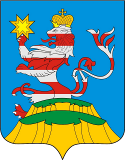 Чувашская РеспубликаАдминистрацияМариинско-Посадскогомуниципального округа П О С Т А Н О В Л Е Н И Е 16.11.2023    №    1481г. Мариинский Посад№ ппВид платежей, по которому возникла задолженность по платежам в бюджет Мариинско-Посадского муниципального округа Чувашской РеспубликиЗадолженность - всего, рублейв том числе:в том числе:Информация о принятых мерах по взысканию задолженности№ ппВид платежей, по которому возникла задолженность по платежам в бюджет Мариинско-Посадского муниципального округа Чувашской РеспубликиЗадолженность - всего, рублейзадолженность (основная), рублейзадолженность по штрафам, рублейИнформация о принятых мерах по взысканию задолженности123457№ ппНаименование должникаИНН/ОГРН (при наличии) должникаЮридический адрес должникаОснование для признания задолженности безнадежной к взысканиюДата и номер акта о признании безнадежной к взысканию задолженностиСумма задолженности, рублейСумма задолженности по пеням, рублейСумма задолженности по штрафам, рублейВсего, рублей1.Организации1.1.Итого по организациям2.Индивидуальные предприниматели2.1.Итого по индивидуальным предпринимателям3.Физические лица3.1.Итого по физическим лицамИтого по реестру